Ore City Independent School District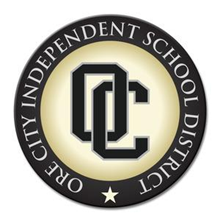 100 Rebel Rd., Ore City, Texas  75683School Health Advisory Council AgendaApril 11, 2019, 4:00pmWelcome/Agenda HandoutMinutes of Previous Meeting 2-19-19 HandoutReport: Smiles of Tomorrow Mobile Dentist, staff shingles vaccinations, blood drive, Million Mile Month, Walk Across TexasSHAC Year in ReviewUpcoming Events:  Breath of Life Mobile Asthma (4/25/19), Spring Immunization Clinic (5/1/19), Staff B12 Shots (5/1/19), TJC Dental Exams/Sealants (5/20 – 23/19)Questions, Concerns, CommentsThank you for another GREAT year on the School Health Advisory Council!! You are appreciated so much!!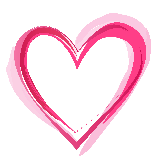 